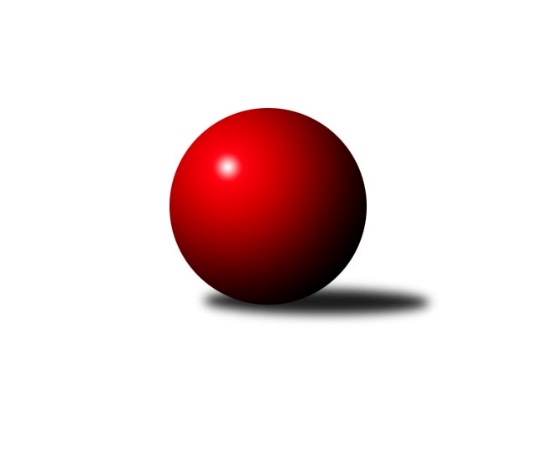 Č.18Ročník 2008/2009	15.2.2009Nejlepšího výkonu v tomto kole: 2685 dosáhlo družstvo: KK Minerva Opava ˝A˝Severomoravská divize 2008/2009Výsledky 18. kolaSouhrnný přehled výsledků:TJ Tatran Litovel ˝A˝	- SKK Ostrava ˝A˝	12:4	2350:2305		14.2.TJ Kovohutě Břidličná ˝A˝	- KK Šumperk ˝B˝	12:4	2381:2323		14.2.KK Minerva Opava ˝A˝	- TJ VOKD Poruba ˝A˝	16:0	2685:2410		14.2.TJ Opava ˝C˝	- TJ Sokol Sedlnice ˝A˝	12:4	2451:2395		14.2.TJ  Prostějov ˝A˝	- TJ Horní Benešov ˝B˝	12:4	2571:2478		14.2.Sokol Přemyslovice ˝B˝	- TJ Sokol Chvalíkovice ˝A˝	11:5	2596:2519		15.2.Tabulka družstev:	1.	TJ  Prostějov ˝A˝	17	13	3	1	190 : 82 	 	 2567	29	2.	KK Minerva Opava ˝A˝	17	11	0	6	177 : 95 	 	 2553	22	3.	TJ Opava ˝C˝	17	9	2	6	141 : 131 	 	 2554	20	4.	TJ VOKD Poruba ˝A˝	16	8	3	5	126 : 130 	 	 2531	19	5.	TJ Tatran Litovel ˝A˝	17	9	0	8	139 : 133 	 	 2506	18	6.	TJ Kovohutě Břidličná ˝A˝	17	8	1	8	145 : 127 	 	 2482	17	7.	Sokol Přemyslovice ˝B˝	17	8	0	9	117 : 155 	 	 2478	16	8.	TJ Sokol Sedlnice ˝A˝	16	6	3	7	115 : 141 	 	 2490	15	9.	KK Šumperk ˝B˝	16	6	2	8	127 : 129 	 	 2476	14	10.	TJ  Odry ˝A˝	16	6	2	8	124 : 132 	 	 2535	14	11.	TJ Sokol Chvalíkovice ˝A˝	17	5	1	11	126 : 146 	 	 2456	11	12.	SKK Ostrava ˝A˝	16	3	5	8	99 : 157 	 	 2487	11	13.	TJ Horní Benešov ˝B˝	17	4	2	11	102 : 170 	 	 2397	10Podrobné výsledky kola:	 TJ Tatran Litovel ˝A˝	2350	12:4	2305	SKK Ostrava ˝A˝	Jaroslav Ďulík	 	 170 	 184 		354 	 0:2 	 373 	 	197 	 176		Radek Foltýn	Ludvík Vymazal	 	 195 	 193 		388 	 2:0 	 379 	 	182 	 197		Jan Polášek	Miroslav Sigmund	 	 201 	 186 		387 	 2:0 	 384 	 	194 	 190		Miroslav Pytel	Kamil Axman	 	 216 	 207 		423 	 2:0 	 369 	 	176 	 193		Zdeněk Kuna	Jakub Mokoš	 	 191 	 192 		383 	 0:2 	 421 	 	239 	 182		Jiří Trnka	Stanislav Brosinger	 	 211 	 204 		415 	 2:0 	 379 	 	186 	 193		Libor Tkáčrozhodčí: Nejlepší výkon utkání: 423 - Kamil Axman	 TJ Kovohutě Břidličná ˝A˝	2381	12:4	2323	KK Šumperk ˝B˝	Jiří Večeřa	 	 178 	 195 		373 	 0:2 	 375 	 	199 	 176		Jaroslav Vymazal	Čestmír Řepka	 	 210 	 189 		399 	 2:0 	 396 	 	202 	 194		Josef Suchan	Leoš Řepka	 	 205 	 199 		404 	 2:0 	 396 	 	216 	 180		Jan Semrád	Jan Doseděl	 	 205 	 187 		392 	 0:2 	 393 	 	214 	 179		Gustav Vojtek	Tomáš Fiury 	 	 200 	 191 		391 	 2:0 	 374 	 	178 	 196		Michal Strachota	Jiří Procházka	 	 214 	 208 		422 	 2:0 	 389 	 	200 	 189		Petr Matějkarozhodčí: Nejlepší výkon utkání: 422 - Jiří Procházka	 KK Minerva Opava ˝A˝	2685	16:0	2410	TJ VOKD Poruba ˝A˝	Zdeněk Chlopčík	 	 249 	 224 		473 	 2:0 	 444 	 	217 	 227		Petr Brablec	Stanislav Brokl	 	 206 	 211 		417 	 2:0 	 409 	 	212 	 197		Rostislav Bareš	Aleš Fischer	 	 223 	 256 		479 	 2:0 	 376 	 	183 	 193		Petr Basta	Josef Plšek	 	 215 	 238 		453 	 2:0 	 372 	 	177 	 195		Martin Skopal	Luděk Slanina	 	 213 	 224 		437 	 2:0 	 405 	 	201 	 204		Ivo Marek	Vladimír Heiser	 	 215 	 211 		426 	 2:0 	 404 	 	211 	 193		Jan Mikarozhodčí: Nejlepší výkon utkání: 479 - Aleš Fischer	 TJ Opava ˝C˝	2451	12:4	2395	TJ Sokol Sedlnice ˝A˝	Josef Němec	 	 195 	 211 		406 	 2:0 	 396 	 	200 	 196		Miroslav Mikulský	Martin Weiss	 	 200 	 188 		388 	 0:2 	 402 	 	195 	 207		Jan Stuchlík	Michal Blažek	 	 218 	 204 		422 	 2:0 	 360 	 	168 	 192		Rostislav Kletenský	Rudolf Tvrdoň	 	 195 	 204 		399 	 2:0 	 383 	 	186 	 197		Ladislav  Petr	Petr Schwalbe	 	 187 	 197 		384 	 0:2 	 412 	 	208 	 204		Stanislav Brejcha	Milan Jahn	 	 223 	 229 		452 	 2:0 	 442 	 	219 	 223		Ivo Stuchlíkrozhodčí: Nejlepší výkon utkání: 452 - Milan Jahn	 TJ  Prostějov ˝A˝	2571	12:4	2478	TJ Horní Benešov ˝B˝	Martin Adámek	 	 223 	 187 		410 	 2:0 	 402 	 	177 	 225		Zbyněk Černý	Petr Černohous	 	 238 	 225 		463 	 2:0 	 404 	 	207 	 197		Tomáš Černý	Josef Jurda	 	 223 	 200 		423 	 0:2 	 440 	 	220 	 220		Marek Bilíček	Miroslav Znojil	 	 215 	 209 		424 	 2:0 	 410 	 	207 	 203		Zdeněk Černý	Miroslav Plachý	 	 219 	 203 		422 	 0:2 	 431 	 	218 	 213		Michal Blažek	Roman Rolenc	 	 210 	 219 		429 	 2:0 	 391 	 	192 	 199		Kamil Kubešarozhodčí: Nejlepší výkon utkání: 463 - Petr Černohous	 Sokol Přemyslovice ˝B˝	2596	11:5	2519	TJ Sokol Chvalíkovice ˝A˝	Zdeněk Peč	 	 207 	 209 		416 	 0:2 	 427 	 	196 	 231		David Hendrych	Eduard Tomek	 	 213 	 196 		409 	 0:2 	 442 	 	219 	 223		Jakub Hendrych	Pavel Lužný	 	 221 	 250 		471 	 2:0 	 420 	 	200 	 220		Josef Hendrych	Vojtěch Jurníček	 	 233 	 200 		433 	 2:0 	 399 	 	215 	 184		Vladimír Kostka	Milan Dvorský	 	 202 	 214 		416 	 1:1 	 416 	 	206 	 210		Martin Šumník	Zdeněk Grulich	 	 243 	 208 		451 	 2:0 	 415 	 	201 	 214		Vladimír Valentarozhodčí: Nejlepší výkon utkání: 471 - Pavel LužnýPořadí jednotlivců:	jméno hráče	družstvo	celkem	plné	dorážka	chyby	poměr kuž.	Maximum	1.	Vladimír Heiser 	KK Minerva Opava ˝A˝	443.94	298.2	145.7	3.1	8/9	(475)	2.	Petr Dvorský 	TJ  Odry ˝A˝	441.30	300.0	141.3	3.0	7/9	(476)	3.	Petr Brablec 	TJ VOKD Poruba ˝A˝	438.54	295.8	142.7	3.0	9/10	(491)	4.	Petr Černohous 	TJ  Prostějov ˝A˝	436.39	295.5	140.9	2.4	9/9	(469)	5.	Ivo Stuchlík 	TJ Sokol Sedlnice ˝A˝	434.60	294.6	140.0	4.6	10/10	(477)	6.	Kamil Axman 	TJ Tatran Litovel ˝A˝	433.90	291.1	142.8	4.4	9/10	(474)	7.	Luděk Slanina 	KK Minerva Opava ˝A˝	432.34	286.8	145.5	2.4	7/9	(458)	8.	Josef Jurda 	TJ  Prostějov ˝A˝	431.70	295.3	136.4	4.0	9/9	(475)	9.	Jan Šebek 	TJ  Odry ˝A˝	431.59	289.0	142.6	3.4	8/9	(484)	10.	Pavel Martinec 	KK Minerva Opava ˝A˝	430.73	293.9	136.9	3.4	8/9	(468)	11.	Karel Chlevišťan 	TJ  Odry ˝A˝	430.60	293.6	137.0	3.6	8/9	(469)	12.	Josef Němec 	TJ Opava ˝C˝	428.70	308.2	120.6	3.7	8/8	(488)	13.	Zdeněk Chlopčík 	KK Minerva Opava ˝A˝	428.40	290.9	137.5	3.9	8/9	(473)	14.	Martin Adámek 	TJ  Prostějov ˝A˝	428.24	292.3	136.0	3.8	7/9	(482)	15.	Roman Rolenc 	TJ  Prostějov ˝A˝	427.99	290.0	138.0	3.1	9/9	(459)	16.	Jiří Trnka 	SKK Ostrava ˝A˝	425.92	289.0	136.9	2.3	9/10	(471)	17.	Petr Basta 	TJ VOKD Poruba ˝A˝	425.89	285.6	140.3	4.4	7/10	(472)	18.	Stanislav Máčala 	TJ Opava ˝C˝	425.84	313.6	112.2	4.7	7/8	(459)	19.	Čestmír Řepka 	TJ Kovohutě Břidličná ˝A˝	424.99	287.8	137.2	4.7	9/9	(454)	20.	Stanislav Ovšák 	TJ  Odry ˝A˝	423.93	295.5	128.4	3.8	8/9	(475)	21.	Miroslav Dimidenko 	TJ  Odry ˝A˝	423.64	289.7	133.9	3.2	8/9	(477)	22.	Zdeněk Peč 	Sokol Přemyslovice ˝B˝	423.24	285.7	137.5	5.6	8/9	(495)	23.	Miroslav Plachý 	TJ  Prostějov ˝A˝	422.97	291.4	131.5	4.3	9/9	(458)	24.	Martin Šumník 	TJ Sokol Chvalíkovice ˝A˝	422.79	287.8	135.0	3.3	7/9	(451)	25.	Rostislav Bareš 	TJ VOKD Poruba ˝A˝	421.62	291.1	130.5	5.9	9/10	(442)	26.	Miroslav Znojil 	TJ  Prostějov ˝A˝	421.48	287.1	134.4	4.9	9/9	(476)	27.	Jan Semrád 	KK Šumperk ˝B˝	421.41	294.9	126.5	4.7	9/10	(468)	28.	Martin Skopal 	TJ VOKD Poruba ˝A˝	420.79	288.4	132.4	5.5	9/10	(476)	29.	Jan Stuchlík 	TJ Sokol Sedlnice ˝A˝	420.77	284.0	136.8	3.6	10/10	(465)	30.	Josef Plšek 	KK Minerva Opava ˝A˝	420.04	294.1	126.0	5.3	7/9	(468)	31.	Jiří Kráčmar 	TJ Tatran Litovel ˝A˝	419.57	285.8	133.8	4.9	8/10	(446)	32.	Ladislav  Petr 	TJ Sokol Sedlnice ˝A˝	419.53	292.7	126.8	3.9	10/10	(452)	33.	Ivo Marek 	TJ VOKD Poruba ˝A˝	419.23	287.7	131.5	4.1	10/10	(457)	34.	Jakub Mokoš 	TJ Tatran Litovel ˝A˝	419.00	289.1	130.0	5.4	8/10	(452)	35.	Jan Doseděl 	TJ Kovohutě Břidličná ˝A˝	418.56	284.3	134.2	4.4	9/9	(447)	36.	Petr Schwalbe 	TJ Opava ˝C˝	418.29	304.7	113.6	5.0	8/8	(458)	37.	Milan Jahn 	TJ Opava ˝C˝	418.17	284.8	133.4	4.2	7/8	(453)	38.	Marek Hynar 	TJ Sokol Chvalíkovice ˝A˝	416.54	288.0	128.6	5.7	8/9	(445)	39.	Leoš Řepka 	TJ Kovohutě Břidličná ˝A˝	416.42	285.5	131.0	5.0	9/9	(461)	40.	Petr Matějka 	KK Šumperk ˝B˝	416.20	289.0	127.2	5.7	10/10	(474)	41.	Libor Tkáč 	SKK Ostrava ˝A˝	416.00	286.5	129.5	4.6	9/10	(452)	42.	Stanislav Brosinger 	TJ Tatran Litovel ˝A˝	415.94	286.0	130.0	5.4	10/10	(428)	43.	Zdeněk Grulich 	Sokol Přemyslovice ˝B˝	415.37	287.7	127.7	5.6	9/9	(481)	44.	Ladislav Mika 	TJ VOKD Poruba ˝A˝	415.10	284.4	130.7	5.4	8/10	(445)	45.	Jiří Procházka 	TJ Kovohutě Břidličná ˝A˝	414.59	281.9	132.6	4.7	8/9	(438)	46.	Aleš Fischer 	KK Minerva Opava ˝A˝	414.50	284.8	129.7	3.8	8/9	(479)	47.	Milan Dvorský 	Sokol Přemyslovice ˝B˝	414.33	285.7	128.6	6.3	7/9	(488)	48.	František Baleka 	TJ Tatran Litovel ˝A˝	413.38	282.9	130.5	4.1	8/10	(455)	49.	Tomáš Fiury  	TJ Kovohutě Břidličná ˝A˝	413.14	288.9	124.3	5.8	8/9	(430)	50.	Miroslav Složil 	SKK Ostrava ˝A˝	412.80	284.5	128.3	6.2	7/10	(458)	51.	Miroslav Pytel 	SKK Ostrava ˝A˝	411.82	280.9	130.9	5.0	9/10	(447)	52.	Miroslav Mikulský 	TJ Sokol Sedlnice ˝A˝	411.56	284.0	127.6	6.4	10/10	(443)	53.	Josef Grulich 	Sokol Přemyslovice ˝B˝	411.04	285.1	125.9	5.3	8/9	(468)	54.	Radek Foltýn 	SKK Ostrava ˝A˝	410.79	286.1	124.7	6.8	10/10	(490)	55.	Jan Mika 	TJ VOKD Poruba ˝A˝	410.78	284.3	126.5	5.4	9/10	(452)	56.	Jiří Čamek 	TJ Tatran Litovel ˝A˝	410.52	283.4	127.1	5.0	8/10	(450)	57.	David Hendrych 	TJ Sokol Chvalíkovice ˝A˝	409.35	282.6	126.8	5.7	8/9	(437)	58.	Josef Suchan 	KK Šumperk ˝B˝	408.91	281.3	127.6	5.8	8/10	(454)	59.	Eduard Tomek 	Sokol Přemyslovice ˝B˝	408.32	280.1	128.2	5.2	8/9	(462)	60.	Vladimír Valenta 	TJ Sokol Chvalíkovice ˝A˝	407.20	280.8	126.4	5.9	9/9	(453)	61.	Kamil Kubeša 	TJ Horní Benešov ˝B˝	406.17	277.9	128.2	5.1	8/9	(452)	62.	Vladislav Pečinka 	TJ Horní Benešov ˝B˝	405.37	282.1	123.2	8.3	7/9	(447)	63.	Jiří Večeřa 	TJ Kovohutě Břidličná ˝A˝	405.20	280.6	124.6	5.1	8/9	(438)	64.	Michal Vavrák 	TJ Horní Benešov ˝B˝	403.16	274.7	128.5	7.8	7/9	(448)	65.	Radek Hendrych 	TJ Sokol Chvalíkovice ˝A˝	402.55	283.4	119.2	7.3	7/9	(444)	66.	Tomáš Černý 	TJ Horní Benešov ˝B˝	402.33	281.6	120.8	5.4	9/9	(456)	67.	Vladimír Kostka 	TJ Sokol Chvalíkovice ˝A˝	401.90	278.0	123.9	7.7	9/9	(443)	68.	Gustav Vojtek 	KK Šumperk ˝B˝	399.94	279.3	120.6	7.6	7/10	(463)	69.	Zdeněk Černý 	TJ Horní Benešov ˝B˝	393.91	274.4	119.5	7.4	9/9	(503)	70.	Rostislav Kletenský 	TJ Sokol Sedlnice ˝A˝	387.33	269.9	117.5	7.9	8/10	(440)		Petr Bracek 	TJ Opava ˝C˝	466.00	309.0	157.0	2.0	1/8	(466)		Michal Klich 	TJ Horní Benešov ˝B˝	452.00	292.0	160.0	3.0	1/9	(452)		Miroslav Talášek 	TJ Tatran Litovel ˝A˝	450.00	308.0	142.0	6.0	1/10	(450)		Petr Wolf 	TJ Opava ˝C˝	449.67	339.7	110.0	1.9	4/8	(482)		Jaromír Lušovský 	TJ  Odry ˝A˝	446.00	295.0	151.0	4.0	1/9	(446)		Oldřich Pajchl 	Sokol Přemyslovice ˝B˝	444.00	295.0	149.0	3.0	1/9	(444)		Alexandr Rájoš 	KK Šumperk ˝B˝	443.50	290.5	153.0	2.0	2/10	(455)		Radek Grulich 	Sokol Přemyslovice ˝B˝	443.00	295.3	147.7	5.0	1/9	(453)		Vojtěch Jurníček 	Sokol Přemyslovice ˝B˝	441.00	301.8	139.2	3.3	2/9	(449)		Karel Meissel 	TJ  Prostějov ˝A˝	440.50	295.0	145.5	5.5	2/9	(452)		Světlana Tomková 	Sokol Přemyslovice ˝B˝	440.00	297.0	143.0	3.0	1/9	(440)		Jaroslav Jedelský 	KK Šumperk ˝B˝	436.92	290.6	146.3	2.3	3/10	(517)		Petr Holas 	SKK Ostrava ˝A˝	435.33	296.3	139.0	3.3	3/10	(450)		Vojtěch Rozkopal 	TJ  Odry ˝A˝	434.33	300.8	133.6	5.4	3/9	(474)		Petr Axman 	TJ Tatran Litovel ˝A˝	433.50	293.0	140.5	3.0	4/10	(463)		Svatopluk Kříž 	TJ Opava ˝C˝	432.10	295.2	136.9	3.6	5/8	(474)		Lukáš Sedláček 	Sokol Přemyslovice ˝B˝	432.00	301.0	131.0	5.0	1/9	(432)		Michal Blažek 	TJ Horní Benešov ˝B˝	431.00	290.0	141.0	9.0	1/9	(431)		Michal Býček 	TJ  Odry ˝A˝	430.00	288.0	142.0	4.5	2/9	(454)		Miroslav Sigmund 	TJ Tatran Litovel ˝A˝	429.50	292.5	137.0	2.5	2/10	(472)		Jan Kriwenky 	TJ Horní Benešov ˝B˝	428.00	292.0	136.0	6.0	1/9	(428)		Jakub Hendrych 	TJ Sokol Chvalíkovice ˝A˝	427.83	287.2	140.7	2.7	2/9	(442)		Milan Karas 	TJ  Odry ˝A˝	425.50	299.0	126.5	6.5	2/9	(435)		Stanislav Brokl 	KK Minerva Opava ˝A˝	424.75	291.3	133.4	4.9	4/9	(445)		Zdeněk Kment 	TJ Horní Benešov ˝B˝	424.00	307.0	117.0	7.0	1/9	(424)		Pavel Gerlich 	SKK Ostrava ˝A˝	422.00	281.5	140.5	3.8	2/10	(423)		Jaroslav Sedlář 	KK Šumperk ˝B˝	422.00	308.0	114.0	6.0	1/10	(422)		Jaroslav Lušovský 	TJ  Odry ˝A˝	420.50	285.5	135.0	4.3	4/9	(452)		Jaroslav Chvostek 	TJ Sokol Sedlnice ˝A˝	419.00	282.5	136.5	2.5	2/10	(460)		Milan Kolář 	Sokol Přemyslovice ˝B˝	419.00	304.0	115.0	9.0	1/9	(419)		Rudolf Tvrdoň 	TJ Opava ˝C˝	418.50	287.0	131.5	4.0	2/8	(438)		Martin Juřica 	TJ Sokol Sedlnice ˝A˝	418.05	296.5	121.5	7.8	3/10	(449)		Jaromír Hendrych 	TJ Opava ˝C˝	417.00	338.0	79.0	4.9	3/8	(462)		Pavel Lužný 	Sokol Přemyslovice ˝B˝	416.25	291.2	125.1	4.8	4/9	(471)		Martin Weiss 	TJ Opava ˝C˝	416.17	289.7	126.5	5.7	2/8	(435)		Vladimír Korta 	SKK Ostrava ˝A˝	416.00	282.5	133.5	4.0	2/10	(427)		Jaromír Vondra 	KK Šumperk ˝B˝	414.75	286.4	128.4	4.1	4/10	(456)		Zdeněk Kuna 	SKK Ostrava ˝A˝	414.69	280.3	134.4	3.4	4/10	(444)		Miroslav Adámek 	KK Šumperk ˝B˝	414.20	290.5	123.7	5.8	5/10	(434)		Michal Strachota 	KK Šumperk ˝B˝	413.83	287.3	126.6	5.4	6/10	(452)		Josef Hendrych 	TJ Sokol Chvalíkovice ˝A˝	412.33	288.5	123.8	5.3	3/9	(432)		Stanislav Brejcha 	TJ Sokol Sedlnice ˝A˝	411.61	279.5	132.1	3.6	6/10	(428)		Libuše Strachotová 	KK Šumperk ˝B˝	411.50	289.5	122.0	9.0	2/10	(415)		Jiří Kysela 	TJ Opava ˝C˝	411.00	305.0	106.0	8.0	1/8	(411)		Jaroslav Vymazal 	KK Šumperk ˝B˝	409.80	278.8	131.0	4.4	6/10	(459)		Miroslav Mrkos 	KK Šumperk ˝B˝	408.78	277.9	130.9	6.7	3/10	(446)		František Deingruber 	SKK Ostrava ˝A˝	408.70	281.7	127.0	5.7	5/10	(443)		Petr Luzar 	KK Minerva Opava ˝A˝	408.00	278.3	129.8	3.5	4/9	(427)		Jan Polášek 	SKK Ostrava ˝A˝	407.83	284.0	123.8	4.5	3/10	(440)		Jaroslav Doseděl 	TJ Kovohutě Břidličná ˝A˝	407.00	286.3	120.8	4.8	2/9	(420)		Jan Sedláček 	Sokol Přemyslovice ˝B˝	405.50	290.5	115.0	8.0	2/9	(418)		Zdeněk Fiury st.  st.	TJ Kovohutě Břidličná ˝A˝	405.00	275.0	130.0	4.0	1/9	(405)		Rudolf Haim 	TJ Opava ˝C˝	405.00	405.0	0.0	0.0	1/8	(405)		Pavel Černohous 	TJ  Prostějov ˝A˝	402.50	275.5	127.0	6.5	2/9	(410)		Michal Blažek 	TJ Opava ˝C˝	402.22	281.4	120.8	6.3	3/8	(423)		Zdeňka Habartová 	TJ Horní Benešov ˝B˝	401.50	274.0	127.5	5.0	2/9	(405)		Milan Franer 	TJ Opava ˝C˝	401.00	285.0	116.0	7.0	1/8	(401)		Zdeněk Fiury ml.  ml.	TJ Kovohutě Břidličná ˝A˝	400.00	270.0	130.0	3.0	1/9	(400)		Milan Zezulka 	TJ  Odry ˝A˝	399.05	284.7	114.4	7.4	5/9	(430)		Zdeněk Kubinec 	TJ Sokol Chvalíkovice ˝A˝	397.00	275.0	122.0	6.0	1/9	(397)		Zbyněk Černý 	TJ Horní Benešov ˝B˝	396.50	264.0	132.5	3.5	2/9	(402)		Robert Kučerka 	TJ Horní Benešov ˝B˝	396.00	281.0	115.0	8.3	3/9	(415)		Marek Bilíček 	TJ Horní Benešov ˝B˝	395.40	277.9	117.5	6.3	5/9	(446)		Tomáš Polášek 	SKK Ostrava ˝A˝	394.00	284.0	110.0	3.0	1/10	(394)		Dušan Žouželka 	TJ Tatran Litovel ˝A˝	394.00	286.0	108.0	7.0	1/10	(394)		Jiří Kankovský 	Sokol Přemyslovice ˝B˝	393.67	278.7	115.0	7.0	3/9	(434)		Josef Šustek 	TJ  Odry ˝A˝	392.00	270.5	121.5	6.0	2/9	(432)		Petr Sobotík 	TJ Sokol Sedlnice ˝A˝	392.00	295.0	97.0	14.0	1/10	(392)		Jiří Vrobel 	TJ Tatran Litovel ˝A˝	390.00	283.0	107.0	7.0	1/10	(390)		Ludvík Vymazal 	TJ Tatran Litovel ˝A˝	388.00	256.0	132.0	4.0	1/10	(388)		Jiří Hálko 	TJ Kovohutě Břidličná ˝A˝	385.50	280.0	105.5	9.5	1/9	(394)		Jan Chovanec 	TJ Sokol Chvalíkovice ˝A˝	379.00	264.0	115.0	4.0	1/9	(379)		Jaroslav Mika 	TJ  Odry ˝A˝	379.00	273.0	106.0	8.0	2/9	(390)		Antonín Němec 	TJ Tatran Litovel ˝A˝	378.75	272.0	106.8	9.5	2/10	(405)		Petr Dankovič 	TJ Horní Benešov ˝B˝	376.00	257.5	118.5	5.0	2/9	(382)		Lukáš Koliba 	TJ Sokol Sedlnice ˝A˝	369.50	272.0	97.5	12.0	1/10	(389)		Radek Vícha 	KK Minerva Opava ˝A˝	368.00	254.0	114.0	9.0	1/9	(368)		Karel Blinka 	TJ Tatran Litovel ˝A˝	362.00	254.0	108.0	9.0	1/10	(362)		Anna Dosedělová 	TJ Kovohutě Břidličná ˝A˝	359.00	268.3	90.7	11.3	3/9	(374)		Jaroslav Ďulík 	TJ Tatran Litovel ˝A˝	354.00	268.0	86.0	11.0	1/10	(354)		Tomáš Truxa 	TJ Tatran Litovel ˝A˝	340.00	257.0	83.0	17.0	1/10	(340)		Pavel Močár 	Sokol Přemyslovice ˝B˝	339.00	271.0	68.0	17.0	1/9	(339)Sportovně technické informace:Starty náhradníků:registrační číslo	jméno a příjmení 	datum startu 	družstvo	číslo startu
Hráči dopsaní na soupisku:registrační číslo	jméno a příjmení 	datum startu 	družstvo	Program dalšího kola:19. kolo21.2.2009	so	9:00	TJ VOKD Poruba ˝A˝ - TJ  Odry ˝A˝	21.2.2009	so	9:00	SKK Ostrava ˝A˝ - TJ  Prostějov ˝A˝	21.2.2009	so	9:00	TJ Tatran Litovel ˝A˝ - TJ Opava ˝C˝	21.2.2009	so	9:00	TJ Kovohutě Břidličná ˝A˝ - KK Minerva Opava ˝A˝	21.2.2009	so	12:00	KK Šumperk ˝B˝ - TJ Horní Benešov ˝B˝	21.2.2009	so	14:00	TJ Sokol Sedlnice ˝A˝ - TJ Sokol Chvalíkovice ˝A˝	Nejlepší šestka kola - absolutněNejlepší šestka kola - absolutněNejlepší šestka kola - absolutněNejlepší šestka kola - absolutněNejlepší šestka kola - dle průměru kuželenNejlepší šestka kola - dle průměru kuželenNejlepší šestka kola - dle průměru kuželenNejlepší šestka kola - dle průměru kuželenNejlepší šestka kola - dle průměru kuželenPočetJménoNázev týmuVýkonPočetJménoNázev týmuPrůměr (%)Výkon1xAleš FischerMinerva A4791xAleš FischerMinerva A114.614793xZdeněk ChlopčíkMinerva A4733xZdeněk ChlopčíkMinerva A113.174735xPavel LužnýPřemyslov. B4714xPetr ČernohousProstějov A109.044633xPetr ČernohousProstějov A4632xMilan JahnOpava C108.534523xJosef PlšekMinerva A4534xJosef PlšekMinerva A108.394531xMilan JahnOpava C4522xPavel LužnýPřemyslov. B107.16471